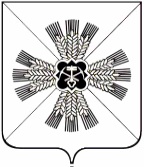 КЕМЕРОВСКАЯ ОБЛАСТЬПРОМЫШЛЕННОВСКОЙ МУНИЦИПАЛЬНЫЙ РАЙОНАДМИНИСТРАЦИЯТИТОВСКОГО СЕЛЬСКОГО ПОСЕЛЕНИЯПОСТАНОВЛЕНИЕот «06» марта 2019 г. №  8-пс.ТитовоО внесении изменений в постановление администрации Титовского сельского поселения от 28.12.2015 № 66 -П «Об утверждении административного регламента предоставления муниципальной услуги «Предоставление разрешения на осуществление земляных работ на территории Титовского сельского поселения, входящего в состав муниципального образования «Промышленновский муниципальный район»На основании Федерального закона Российской Федерации от 06.10.2003 г. № 131-ФЗ «Об общих принципах организации местного самоуправления в Российской Федерации», Федерального закона от 27.07.2010 г. № 210-ФЗ «Об организации предоставления государственных и муниципальных услуг», постановления Правительства Российской Федерации от 16.05.2011 г. № 373 «О разработке и утверждении административных регламентов исполнения государственных функций и административных регламентов предоставления государственных услуг», постановлением администрации Титовского сельского поселения от 04.03.2013 № 9 «О порядке разработки и утверждения административных регламентов предоставления муниципальных услуг»:Внести в постановление администрации  Титовского сельского поселения от 28.12.2015 № 66 «Об утверждении административного регламента предоставления муниципальной услуги «Предоставление разрешения на осуществление земельных работ на территории Титовского сельского поселения, входящего в состав муниципального образования «Промышленновский муниципальный район» следующие изменения:Подпункт 2.4.1 пункт 2.4. раздела 2 постановления изложить в следующей редакции:«2.4.1. Общий срок рассмотрения поступившего заявления и документов о выдаче разрешения на осуществление земляных работ  либо письменного мотивированного отказа в выдаче разрешения на осуществление земляных работ не должен превышать 5 дней со дня регистрации заявления».Настоящее постановление подлежит обнародованию на информационном стенде  Титовского сельского поселения и размещению на официальном сайте администрации Промышленновского муниципального на странице Титовского сельского поселения.Контроль за выполнением постановления оставляю за собой.Настоящее постановление вступает в силу после его официального обнародования.Исп.: Н.А.КорешковаТел.:4-21-45ГлаваТитовского сельского поселенияС.Г.Серебров